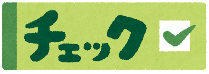 次の問いに答えましょう。　　　　　　　　　②　一辺が次の長さの正方形の面積の単位を答え　①　面積が１２６ｃｍ2の長方形をかこうと思います。　　　ましょう。たての長さを14ｃｍにするとき、横の長さは何ｃｍに　　　　すればよいか答えましょう。もとめる式も答えましょう。　　　　　式（　　　　　　　　　　　　）                       （　　　　）ｃｍ２　　　　③　線で結びましょう。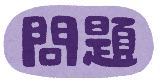 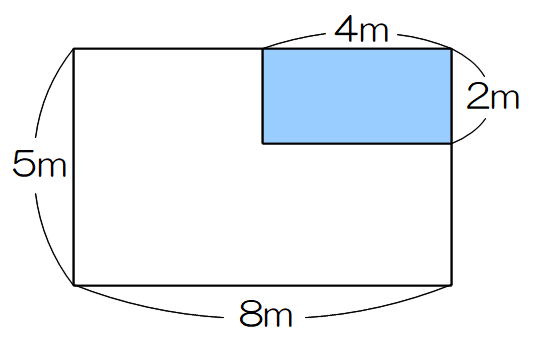 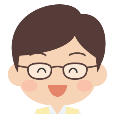 右の図㋐のような、たてが５ｍ、横が８ｍの長方形の形をした花だんがあります。この中に、たてが２ｍ、横が４ｍの長方形の　　　　　の部分をつくり、しばふの部分にします。（１）　　　　の部分のまわりにロープをはります。ロープの長さは、どのような式でもとめられますか。次のア～オから２つえらび、記号に○をつけましょう。　　ア　４＋２　  　イ　４×２  　　ウ　４＋２＋４＋２ 　　 エ　４×２×２ 　 　オ　（４＋２）×２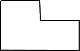 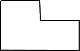 （２）花だんの白い部分　　　　に、パンジーをうえます。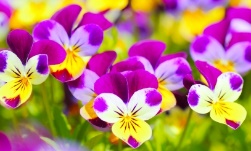 　　  　　　の部分の面積は、どのような式でもとめられますか。次のア～エから１つ　　えらび、記号に○をつけましょう。　　ア　２×４＋２×８　　イ　５×８－２×４　　ウ　４×８－２×５　　エ　２×８－２×５（３）次の図㋑、㋒、㋓、㋔は、たてが５ｍ、横が８ｍの長方形の形をした花だんです。この中に、たてが２ｍ、横が４ｍの長方形の　　　　　の部分があります。図㋑、㋒、㋓、㋔の白い部分の面積は、図㋐の　　　の部分の面積と同じになります。なぜ、面積が同じになるのですか。そのわけを、言葉や式や図を使ってかきましょう。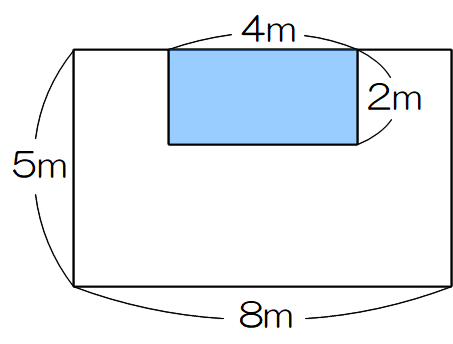 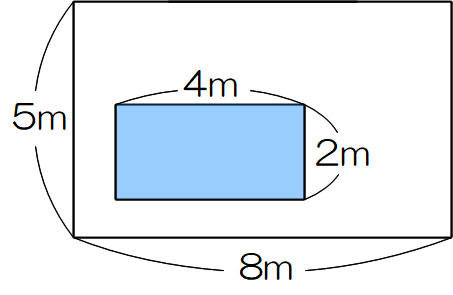 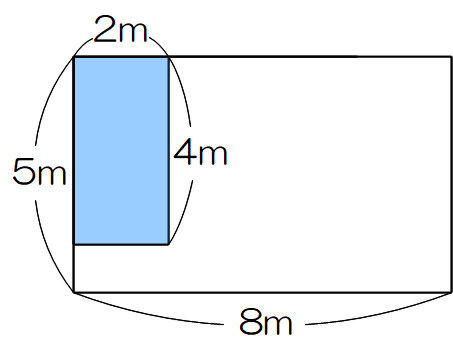 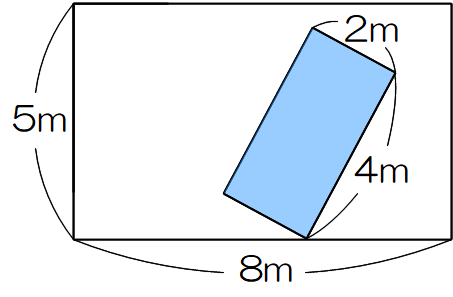 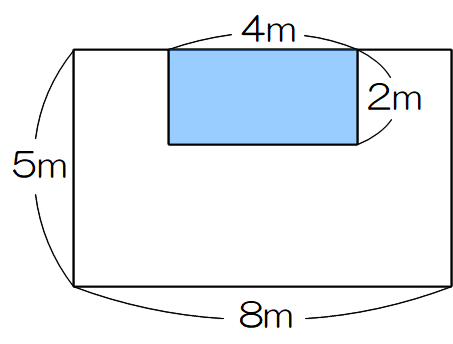 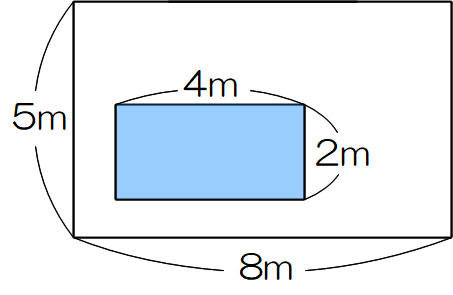 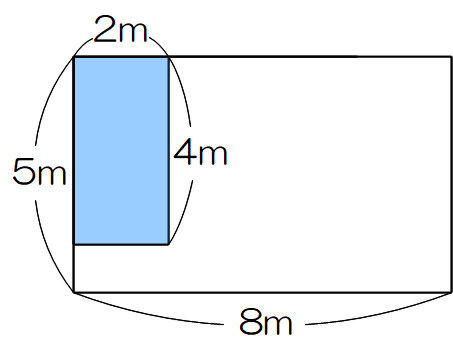 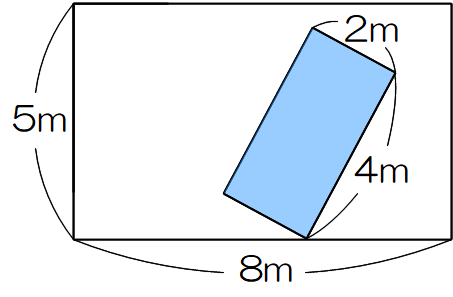 ４年10 　　　組　　　番名前（　　　　　　　　　　　　　）